Załącznik nr 4 do SWZSPECYFIKACJA TECHNICZNA – FORMULARZ CENOWYCzęść 1. 	Obiektyw filmowo - fotograficzny					1 sztukaTermin realizacji zamówienia: ………………………………….……od dnia podpisania umowy.Cena  brutto  ………………………..….. zł(słownie złotych: ……………………………………………..…………………………),z tego: cena netto ………………………..….. zł(słownie złotych: ……………………………………………..……..…….……),należny VAT ………...... %,…………..…………zł.(słownie złotych: …………………………….…………………………….…).* Wykonawca jest zobowiązany do jednoznacznego określenia zaoferowanych w ofercie  produktów, charakteryzując je poprzez wskazanie na konkretny wyrób (producenta i typ)  oraz poprzez wpisanie proponowanych przez siebie parametrów, oznaczeń podzespołów, a przez to potwierdzić wymagania stawiane przez ZamawiającegoCzęść 2. Lupa optyczna do kamery PANASONIC AU-EVA1				1 sztukaTermin realizacji zamówienia: ………………………………….……od dnia podpisania umowy.Cena  brutto  ………………………..….. zł(słownie złotych: ……………………………………………..…………………………),z tego: cena netto ………………………..….. zł(słownie złotych: ……………………………………………..……..…….……),należny VAT ………...... %,…………..…………zł.(słownie złotych: …………………………….…………………………….…).* Wykonawca jest zobowiązany do jednoznacznego określenia zaoferowanych w ofercie  produktów, charakteryzując je poprzez wskazanie na konkretny wyrób (producenta i typ)  oraz poprzez wpisanie proponowanych przez siebie parametrów, oznaczeń podzespołów, a przez to potwierdzić wymagania stawiane przez ZamawiającegoCzęść 3. Kamera z intefejsem Camera Link i kablami oraz frame grabber		Termin realizacji zamówienia: ………………………………….……od dnia podpisania umowy.Cena  brutto  ………………………..….. zł(słownie złotych: ……………………………………………..…………………………),z tego: cena netto ………………………..….. zł(słownie złotych: ……………………………………………..……..…….……),należny VAT ………...... %,…………..…………zł.(słownie złotych: …………………………….…………………………….…).* Wykonawca jest zobowiązany do jednoznacznego określenia zaoferowanych w ofercie  produktów, charakteryzując je poprzez wskazanie na konkretny wyrób (producenta i typ)  oraz poprzez wpisanie proponowanych przez siebie parametrów, oznaczeń podzespołów, a przez to potwierdzić wymagania stawiane przez Zamawiającegoparametrów, oznaczeń podzespołów, a przez to potwierdzić wymagania stawiane przez ZamawiającegoKamera z interfejsem Camera Link							1 sztukaKable CameraLink, 									2 sztukiFrameGrabber										1 sztukaCzęść 4. Skaner galwanometryczny, izolator optyczny oraz inne elementy optyczne	Termin realizacji zamówienia: ………………………………….……od dnia podpisania umowy.Cena  brutto  ………………………..….. zł(słownie złotych: ……………………………………………..…………………………),z tego: cena netto ………………………..….. zł(słownie złotych: ……………………………………………..……..…….……),należny VAT ………...... %,…………..…………zł.(słownie złotych: …………………………….…………………………….…).* Wykonawca jest zobowiązany do jednoznacznego określenia zaoferowanych w ofercie  produktów, charakteryzując je poprzez wskazanie na konkretny wyrób (producenta i typ)  oraz poprzez wpisanie proponowanych przez siebie parametrów, oznaczeń podzespołów, a przez to potwierdzić wymagania stawiane przez ZamawiającegoSkaner galwanometryczny 2D 								1 sztukaIzolator optyczny 840nm 								Liczba sztuk: 1Filtr szary wielostopniowy								Liczba sztuk: 1Zwierciadła, kostki światło-dzielące, soczewki Zwierciadło eliptyczne 1”								Liczba sztuk: 7Dublet achromatyczny f’=100mm, Liczba sztuk: 1Dublet achromatyczny f’=200mm, Liczba sztuk: 2Dublet achromatyczny f’=300mm, Liczba sztuk: 1AC254-30-B-ML Dublet achromatyczny f’=30mm, Liczba sztuk: 1Kostka światłodzieląca 50:50 w oprawie, Liczba sztuk: 1Kostka światłodzieląca (R:T) 90:10, Liczba sztuk: 1Część 5. Obiektyw 40x								1 sztukaTermin realizacji zamówienia: ………………………………….……od dnia podpisania umowy.Cena  brutto  ………………………..….. zł(słownie złotych: ……………………………………………..…………………………),z tego: cena netto ………………………..….. zł(słownie złotych: ……………………………………………..……..…….……),należny VAT ………...... %,…………..…………zł.(słownie złotych: …………………………….…………………………….…).* Wykonawca jest zobowiązany do jednoznacznego określenia zaoferowanych w ofercie  produktów, charakteryzując je poprzez wskazanie na konkretny wyrób (producenta i typ)  oraz poprzez wpisanie proponowanych przez siebie parametrów, oznaczeń podzespołów, a przez to potwierdzić wymagania stawiane przez ZamawiającegoCzęść 6. Obiektyw mikroskopowy 40x						2 sztukiTermin realizacji zamówienia: ………………………………….……od dnia podpisania umowy.Cena  brutto  ………………………..….. zł(słownie złotych: ……………………………………………..…………………………),z tego: cena netto ………………………..….. zł(słownie złotych: ……………………………………………..……..…….……),należny VAT ………...... %,…………..…………zł.(słownie złotych: …………………………….…………………………….…).* Wykonawca jest zobowiązany do jednoznacznego określenia zaoferowanych w ofercie  produktów, charakteryzując je poprzez wskazanie na konkretny wyrób (producenta i typ)  oraz poprzez wpisanie proponowanych przez siebie parametrów, oznaczeń podzespołów, a przez to potwierdzić wymagania stawiane przez ZamawiającegoCzęść 7. Zestaw elementów mechanicznych Termin realizacji zamówienia: ………………………………….……od dnia podpisania umowy.Cena  brutto  ………………………..….. zł(słownie złotych: ……………………………………………..…………………………),z tego: cena netto ………………………..….. zł(słownie złotych: ……………………………………………..……..…….……),należny VAT ………...... %,…………..…………zł.(słownie złotych: …………………………….…………………………….…).* Wykonawca jest zobowiązany do jednoznacznego określenia zaoferowanych w ofercie  produktów, charakteryzując je poprzez wskazanie na konkretny wyrób (producenta i typ)  oraz poprzez wpisanie proponowanych przez siebie parametrów, oznaczeń podzespołów, a przez to potwierdzić wymagania stawiane przez Zamawiającego.Część 21. Akcesoria komputerowe: myszy bezprzewodowe, pamięci przenośne i dysk zewnętrznyTermin realizacji zamówienia: ………………………………….……od dnia podpisania umowy.Cena  brutto  ………………………..….. zł(słownie złotych: ……………………………………………..…………………………),z tego: cena netto ………………………..….. zł(słownie złotych: ……………………………………………..……..…….……),należny VAT ………...... %,…………..…………zł.(słownie złotych: …………………………….…………………………….…).* Wykonawca jest zobowiązany do jednoznacznego określenia zaoferowanych w ofercie  produktów, charakteryzując je poprzez wskazanie na konkretny wyrób (producenta i typ)  oraz poprzez wpisanie proponowanych przez siebie parametrów, oznaczeń podzespołów, a przez to potwierdzić wymagania stawiane przez ZamawiającegoTrzpień o długości 0.25”								liczba sztuk: 4Trzpień o długości 0.5”,									 liczba sztuk: 8Trzpień o długości 1”, 									liczba sztuk: 2Trzpień o długości 3”,									 liczba sztuk: 4Trzpień o długości 6”, 									liczba sztuk: 12Trzpień o długości 10”,									 liczba sztuk: 4Trzpień o długości 12”, 									liczba sztuk: Uchwyt XY z mocowaniem klatkowym,							 liczba sztuk 5Oprawa kątowa z gniazdami Ф=6mm na zwierciadło eliptyczne 1”,			 liczba sztuk: 5Płytka z otworem do systemu klatkowego 30mm, 					liczba sztuk:Tuleja gwintowana L=12,7 mm,								 liczba sztuk:1Stolik liniowy, 										liczba sztuk: 1Uchwyt XY z mocowaniem klatkowym, przesuw ręczny,				 liczba sztuk:1Płytka gwintowana z otworem do systemu klatkowego 30mm, 				liczba sztuk:6Tuleja gwintowana długości 1”,  							liczba sztuk:1Tuleja gwintowana długości 0,5”,							 liczba sztuk:1Tuleja gwintowana L=26mm,								 liczba sztuk:1Uchwyt kinematyczny na optykę Ф1”,							 liczba sztuk:1Uchwyt na kolumnę Ф1”, 								liczba sztuk:9Adapter C-Mount, 									liczba sztuk:1Platforma kinematyczna o głębokości 54 mm, 						liczba sztuk:1Uchwyt na kolumnę Ф1”, 								liczba sztuk:3Kolumna Ф25mm długości 12,5 mm, 							liczba sztuk:3Kolumna Ф25mm długości 25 mm,							 liczba sztuk:7Kolumna Ф25mm długości 38 mm, 							liczba sztuk:8Uchwyt na kolumnę Ф1”, 								liczba sztuk:2Adapter FC/APC, 									liczba sztuk:1ParametrMinimalne oczekiwania zamawiającegoOferowany w postępowaniu sprzętParametrMinimalne oczekiwania zamawiającegoProducent: ParametrMinimalne oczekiwania zamawiającegoTyp: ParametrMinimalne oczekiwania zamawiającegoOferowane parametryWbudowane złącza:mocowanie pozwalające bez konwerterów korzystać z obiektywu w kamerze PANASONIC AU-EVA1 i aparacie z serii EOSObsługiwane standardy:brakUwagi dodatkoweogniskowa 11-24 mmprzysłona f4mechanizm regulacji ostrości typu USM Kąt widzenia: 117º 10'–74º poziomo, 95º 10'–53º pionowo, 126º 05'–84º po przekątnejBudowa: 16 elementów w 11 grupachNapęd AF: pierścieniowy silnik USM (wbudowana funkcja w pełni mechanicznej ręcznej regulacji ostrości) Max. średnica x długość: 108x132 mm Waga: 1180 gZasilaniebrakWarunki gwarancjiMin. 12 miesięcyParametrMinimalne oczekiwania zamawiającegoOferowany w postępowaniu sprzętParametrMinimalne oczekiwania zamawiającegoProducent: ParametrMinimalne oczekiwania zamawiającegoTyp: ParametrMinimalne oczekiwania zamawiającegoOferowane parametryWbudowane złącza:mocowanie pozwalające bez konwerterów korzystać z lupy w kamerze PANASONIC AU-EVA1Obsługiwane standardy:brakUwagi dodatkoweWizjer zaprojektowany, aby pasował do kształtu i rozmiaru monitora dołączonego do aparatu Panasonic EVA1. Wyposażony w odchylaną ramkę zaprojektowaną tak, aby można ją było wsunąć na wyświetlacz LCD EVA1 i bezpiecznie zablokować. Szybkie mocowanie do monitora kamery. wskakiwał i wyskakiwał z ramy. Możliwość szybkiego podniesienia wizjera bez wyjmowania go z ramy. Jeśli reżyser chce zajrzeć w wizjer, może go otworzyć, zamiast regulować, aby mógł spojrzeć na lupę. Możliwość zdjęcia lupy i użycia wyświetlacza LCD EVA1 jako monitora. Wizjer ma powiększać ekran LCD o 1,8x i mieć dioptrie do precyzyjnego dostrajania ostrości do oka operatora. Ma odcinać wszelkie zewnętrzne światło i zapewniać początkowy punkt stabilności, dociskając oko do wygodnej, dużej muszli ocznej. Ma być  wyposażony w optyczną soczewkę o średnicy 40 mm, osłony ochronne z powłoką przeciwmgielną oraz system mocowania zaprojektowany specjalnie dla wyświetlacza LCD EVA1. Dioptrie mają pozwalać dostosować ostrość do oka. Ma mieć możliwość użycia dołączonych ramek Extender Frames. Są to półtrwałe ramki, które można układać w stosy, które mocują się do korpusu i wysuwają szkło dalej od ekranu LCD dla osób dalekowzrocznych. Zakres dioptrii z dołączonymi oprawkami obiektywów i przedłużaczy wynosi od -4,0 do 0,0. Jeśli potrzebne jest więcej regulacji niż zapewniają ramki przedłużające, można dodać spadek dioptrii, aby uzyskać dalszą regulację dioptrii. Wymienne dioptrie przeciwmgielne -1, +1, +2, +3 i +4, korygują ostrość widzenia, zapewniając doskonałą przejrzystość. W wizjer ma być wbudowana aluminiowa maska przeciwsłoneczna, która chroni ekran LCD przed działaniem promieni słonecznych. Podnoszona EVA1 ma mieć mocowanie pręta 15 mm, które można przymocować do mocowania kamery Panasonic.ZasilaniebrakWarunki gwarancjiMin. 12 miesięcyParametrMinimalne oczekiwania zamawiającegoOferowany w postępowaniu sprzętParametrMinimalne oczekiwania zamawiającegoProducent: ParametrMinimalne oczekiwania zamawiającegoTyp: ParametrMinimalne oczekiwania zamawiającegoOferowane parametryMigawkaGlobalnaZakres spektralny Bliska podczerwień (NIR)Maksymalny standard średnicy obrazu1”Rodzaj matrycyCMOSWymiary matrycy11,3mm x 11,3mmRozdzielczość2048 px x 2048 pxLiczba pikseli4 MPWymiary piksela5,5 um x 5,5 umCzęstotliwość akwizycji180 fpsKolor/ MonochromatycznaMonochromatycznaWydajność kwantowa EMVA62%Minimalna wydajność kwantowa dla 900nm20%Pojemność nasycenia µe.sat 12400 e-InterfejsCamera LinkGłębia bitów10/ 12 bitówTryb synchronizacjiSprzętowa, programowa, bez synchronizacjiMaksymalne wymiary obudowy45 x 30 x 30 mmMocowanie obiektywówC-mountSkompletowanieKamera, zasilaczGwarancja12 miesięcyParametrMinimalne oczekiwania zamawiającegoOferowany w postępowaniu sprzętParametrMinimalne oczekiwania zamawiającegoProducent: ParametrMinimalne oczekiwania zamawiającegoTyp: ParametrMinimalne oczekiwania zamawiającegoOferowane parametryWtyczkaSDR (interfejs Camera Link)Długość 3mWspierane technologiePoCL – Power-over-Camera-LinkDodatkowe funkcje Po dwa wkręty radełkowane do zabezpieczenia połączenia przy każdej wtyczceGwarancja12 miesięcyParametrMinimalne oczekiwania zamawiającegoOferowany w postępowaniu sprzętParametrMinimalne oczekiwania zamawiającegoProducent: ParametrMinimalne oczekiwania zamawiającegoTyp: ParametrMinimalne oczekiwania zamawiającegoOferowane parametryFormatPCI Express z 4 liniami, profil standardowyChłodzeniePowietrzem, pasywneMocowanieSlot PCI ExpressZłącza'BASE' na panelu: – 26-pinowe złącze Shrunk Delta Ribbon (SDR) 'MEDIUM/FULL' – 26-pinowe złącze Shrunk Delta Ribbon (SDR) – Camera Link Medium/Full/80-bit 'EXTERNAL I/O' na panelu: – 26-pin 3-rzędowe złącza sub-D connector, linie wejścia/wyjścia i zasilanie 'INTERNAL I/O' na płytce: – 26-pin 2-rzędowe złącze linii I/O i zasilania'POWER INPUT' na module: – 4-pin złącze MOLEX zasilające – 12 VDC zasilania dla linii I/OMagistrala HostaPrędkość łącza: 2.5 GT/s (PCIe 1.0) Maksymalny rozmiar pakietu:1024 bajtów DMA 32- i 64-bit Przepustowość szczytowa: 1,024 MB/s Przepustowość stałaDo 833 MB/s dla pakietu PCI Express 256 bajtów i 64-bitowego adresowaniaDo 844 MB/s dla pakietu PCI Express 256 bajtów i 32-bitowego adresowaniaDo 754 MB/s dla pakietu PCI Express 128 bajtów i 64-bitowego adresowaniaDo 780 MB/s dla pakietu PCI Express 128 bajtów i 32-bitowego adresowaniaWejścia videoStandard interfejsu: Camera Link 2.0 Złącza: Dwa złącza Shrunk Delta Ribbon (SDR) Miniature Camera Link (MiniCL) Dodatkowe technologie: ECCO – wykorzystanie kalbi dłuższych, niż zalecane przez producentaLiczba kamer: Jedna kamera 80-bit (10 x 8-bit taps), Full, Medium lub BaseMaksymalny transfer 6.8 Gbit/s (850 MB/s)Częstotliwość taktowania Camera Link: Od 20 MHz do 85 MHz Rodzaje kamer: Monochromatyczne i barwne (Bayer i RGB) Typy detektorów: liniowe oraz obrazoweFormaty pikseli: Mono8, Mono10, Mono12, Mono14, Mono16 BayerXX8, BayerXX10, BayerXX12, BayerXX14, BayerXX16, gdzie XX = GR, RG, GB, lub BG RGB8, RGB10, RGB12, RGB14, RGB16Sterowanie kamerą z matrycą dwuwymiarowąWyzwalanie Praca ze źródłami stroboskopowymiBufor pamięci128MBKompatybilnośćPoCL SafePowerWejścia/ Wyjścia ogólnego przeznaczenia10 linii I/O:2 wejścia różnicowe4 izolowane wejścia4 izolowane wyjściaGwarancja12 miesięcyParametrMinimalne oczekiwania zamawiającegoOferowany w postępowaniu sprzętParametrMinimalne oczekiwania zamawiającegoProducent:ParametrMinimalne oczekiwania zamawiającegoTyp:ParametrMinimalne oczekiwania zamawiającegoOferowane parametryMaksymalna średnica wiązki 10 mmPrzesunięcie poprzeczne wiązek wej./wyj.14,7 mmTyp podłoża  KwarcPowłoka Srebro z powłoką ochronnąZakres długości fal (Rśr > 95%) 500 nm – 2,0 µmPróg uszkodzenia laserowego3 J/cm2 przy wiązce 1064 nm(10 ns, 10 Hz, Ø1,000 mm)Równoległość powierzchni <3’Jakość powierzchni 40-20Płaskość powierzchni roboczej (mierzona przy 633nm) λŚrednica czynna>90% średnicy zwierciadłaOtwory montażoweGwint M4x0,7 umieszczony na przecięciu osi symetrii podstawy skanera oraz b) 4 otwory ф5mm na okręgu o promieniu 25mm ze środkiem w a) – przecięciu osi symetrii podstawy.Położenie środka wiązki wejściowej względem podstawy skanera45,5 x 51,2 mm2Położenie środka wiązki wyjściowej względem podstawy skanera15,0 x 36,5 mm2Silnik oraz czujnik położenia - parametryLiniowość (dla 50% zakresu)99.9%Dryft skali (w trakcie 8-godzinnej pracy)<200 ppm/°C (Max)Dryft zera<20 μrad/°C (Max)Powtarzalność pozycji15 μradRozdzielczość (mechaniczna)Przy zasilaczu o liniowej charakterystyce 0.0008° (15 µrad), ze standardowym zasilaczem: 0.004° (70 µrad)Prąd (wartość średnia)1AWartość szczytowa prądu10AMaksymalny kąt skanowania (mechaniczny)±20.0° (przy skalowaniu 0.5 V na stopień)Masa silnika – maksymalnie100gMinimalny zakres temperatur pracy15 do 35 oCZakres prądu wyjściowego dla czujnika położenia 40-80 uASterowaniePasmo przenoszenia dla pełnego zakresu 25 Hz dla przebiegu prostokątnego, 35 Hz dla przebiegu sinusoidalnegoPasmo przenoszenia dla pełnej skali65 Hz dla przebiegu prostokątnego, 130 Hz dla przebiegu sinusoidalneg0Pasmo przenoszenia dla małych kątów (w zakresie ±0,2o)1kHzCzas odpowiedzi dla małych kroków400 µsZasilanie±15 to ±18 VDC(1,25 A rms, 10 A wart. szczytowa)Rezystancja wejściowa sygnału analogowego20 kΩ ± 1% (Differential Input)Rezystancja wyjściowa sygnału pozycji1 kΩ ± 1%Zakres napięcia wejściowego do sygnału pozycjonującego±10 VSkalowanie analogowego sygnału pozycji mechanicznejPrzełączane: 1,0 V; 0,8 V lub 0,5 V na stopieńSkalowanie sygnału mechanicznej pozycji na wyjściu 0,5V na stopieńMinimalny zakres temperatur pracy15 do 35 oCMaksymalne wymiary płytki sterującej90 mm x 80 mm x 50 mmDodatkowe wyposażenieObudowa – adapter do systemu klatkowego Dwa porty otwory pozwalające wprowadzić i wyprowadzić wiązkę światła z układu skanera z gwintem zgodnym ze standardem SM1 (Thorlabs) oraz czterema otworami gwintowanymi 4-40 rozmieszczonymi na wierzchołkach kwadratu o boku 30.0 mmParametrMinimalne oczekiwania zamawiającegoOferowany w postępowaniu sprzętParametrMinimalne oczekiwania zamawiającegoProducent:ParametrMinimalne oczekiwania zamawiającegoTyp:ParametrMinimalne oczekiwania zamawiającegoOferowane parametryZakres długości fal840nm ± 50nm (790 – 890 nm)Maksymalna moc wiązki wejściowej2W (CW)Izolacja ≥25dBCharakterystyka wymaganej transmisji/ izolacji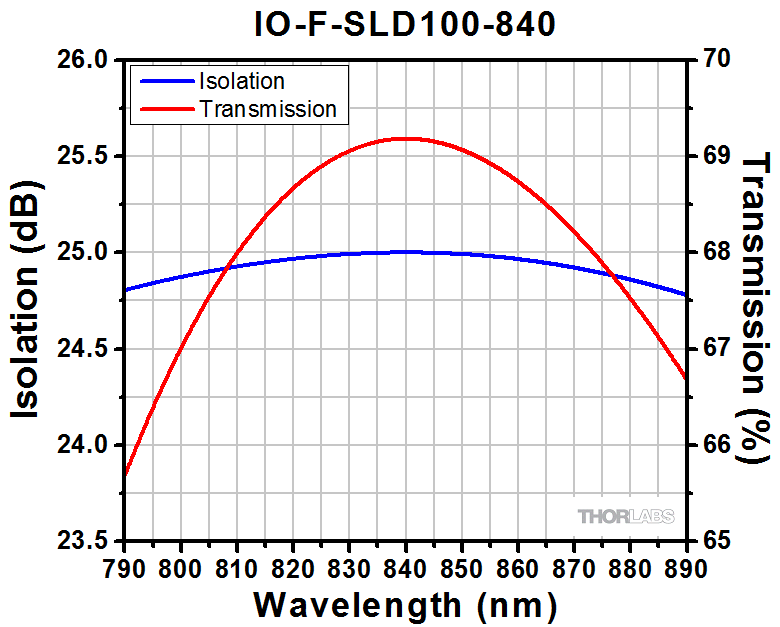 Rodzaj złącz wejściowych/ wyjściowych Oba złącza FC/APCStraty na wprowadzeniu wiązki (bez uwzględniania złącz)Nie więcej, niż 1.6 dBStraty zależne od stanu polaryzacji wiązki ≤0.25 dBStraty odbić wstecznych≥52dBTyp światłowoduJednomodowy 780 - 970 nm, płaszcz 125μmGwarancja12 miesięcyParametrMinimalne oczekiwania zamawiającegoOferowany w postępowaniu sprzętParametrMinimalne oczekiwania zamawiającegoProducent:ParametrMinimalne oczekiwania zamawiającegoTyp:ParametrMinimalne oczekiwania zamawiającegoOferowane parametryLiczba poziomów stopni szarości w filtrze10Średnica filtra (pierścień wykonany ze szkła) zewnętrzna/wewnętrzna100 mm / 7,5 mmŚrednice obszaru filtrującego wew/zew 8 mm / 98 mmZakres gęstsości optycznej (OD) w filtrze 0,04 – 4,0 (w zakresie 0,1-0,5 stopniowane co 0,1, w zakresie 1,0-4,0 stopniowane co 1,0) przy czym OD=log10Tolerancja gęstości optycznej±5%Podłoże filtra Szkło kwarcowePowłoka filtraPrzód: NiCrFe / Tył: brakNieregularność powierzchni<λJakość powierzchni (rysy/wykłucia)60-40Klinowatość< 3’Tolerancja średnicy zewnętrznej+0,00/-0,25 mmTolerancja średnicy wewnętrznej+0,25/- 0,00 mmTolerancja grubości filtra±0,25mmZakres długości fali240-1200 nmOprawa filtraUmożliwiająca zamocowanie filtra na trzpieniu Ф1/2 cala prostopadle do osi obrotu oraz obrót filtra za pomocą radełkowanego pokrętła: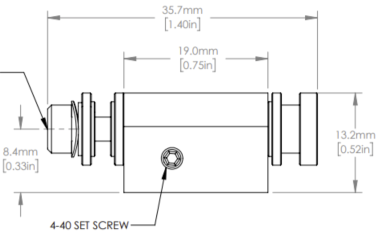 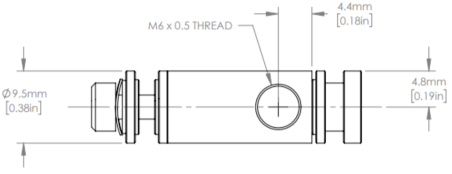 Gwarancja12 miesięcyParametrMinimalne oczekiwania zamawiającegoOferowany w postępowaniu sprzętParametrMinimalne oczekiwania zamawiającegoProducent:ParametrMinimalne oczekiwania zamawiającegoTyp:ParametrMinimalne oczekiwania zamawiającegoOferowane parametryKrótka oś elipsy25,4 mmDługa oś elipsy35,9 mmGrubość substratu6 mmFaza substratu45oŚrednica czynna przy kącie padania 45o>22,9 mmJakość powierzchni40-20Płaskość powierzchni λ/10 dla 633nmTolerancja średnicy± 0,1mmTolerancja grubości± 0,2mm Powłoka Srebro, zabezpieczoneParametry powłoki (średnio, odbicie) >97,5% w zakresie 450 nm – 2 um >96% w zakresie 2 um – 20 umDla kąta padania 0o - 45o Materiał Szkło kwarcoweGwarancja12 miesięcyParametrMinimalne oczekiwania zamawiającegoOferowany w postępowaniu sprzętParametrMinimalne oczekiwania zamawiającegoProducent:ParametrMinimalne oczekiwania zamawiającegoTyp:ParametrMinimalne oczekiwania zamawiającegoOferowane parametryŚrednica25,4 mmOgniskowa 100,0 mm ±1% dla 855,0 nmAchromatyzacja: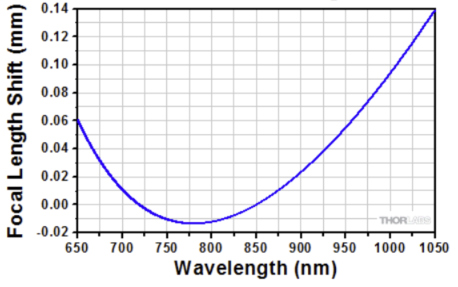 Czołowa obrazowa 97,1 mmŚrednica czynna22,86 mmJakość powierzchni 40-20Decentracja <3’Tolerancja średnicy +0,0/-0,1 mmTolerancja grubości±0,20 mm Powłoka przeciwodblaskowa Odbicie <0,5% w zakresie 650-1050 nm dla kąta padania 0o na zewnętrznych powierzchniach dubletuSoczewka dodatnia Materiał: N-LAK22R1=66,68 mmR2=-53,70 mmTH=4,0 mmSoczewka ujemnaMateriał: N-SF6HTR3=-259,4 mmTH=1,5 mm OprawaWykonana z aluminium, powłoka w kolorze czarnymSoczewka zamocowana z wykorzystaniem pierścienia dociskowegoOznaczenie ogniskowej i kierunku pracy soczewkiGwint zewnętrzny od strony szkła flintowego, zgodny ze standardem SM1Gwarancja12 miesięcyParametrMinimalne oczekiwania zamawiającegoOferowany w postępowaniu sprzętParametrMinimalne oczekiwania zamawiającegoProducent:ParametrMinimalne oczekiwania zamawiającegoTyp:ParametrMinimalne oczekiwania zamawiającegoOferowane parametryŚrednica25,4 mmOgniskowa 200,0 mm ±1% dla 855,0 nmAchromatyzacja: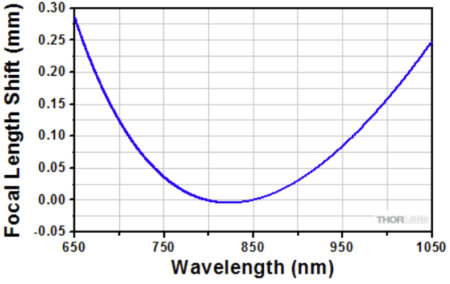 Czołowa obrazowa 194,8 mmŚrednica czynna22,86 mmJakość powierzchni 40-20Decentracja <3’Tolerancja średnicy +0,0/-0,1 mmTolerancja grubości±0,20 mm Powłoka przeciwodblaskowa Odbicie <0,5% w zakresie 650-1050 nm dla kąta padania 0o na zewnętrznych powierzchniach dubletuSoczewka dodatnia Materiał: N-LAK22R1=106,4 mmR2=-96,6 mmTH=4,0 mmSoczewka ujemnaMateriał: N-SF10R3=2000 mmTH=4 mm OprawaWykonana z aluminium, powłoka w kolorze czarnymSoczewka zamocowana z wykorzystaniem pierścienia dociskowegoOznaczenie ogniskowej i kierunku pracy soczewkiGwint zewnętrzny od strony szkła flintowego, zgodny ze standardem SM1Gwarancja12 miesięcyParametrMinimalne oczekiwania zamawiającegoOferowany w postępowaniu sprzętParametrMinimalne oczekiwania zamawiającegoProducent:ParametrMinimalne oczekiwania zamawiającegoTyp:ParametrMinimalne oczekiwania zamawiającegoOferowane parametryŚrednica25,4 mmOgniskowa 300,0 mm ±1% dla 855,0 nmAchromatyzacja: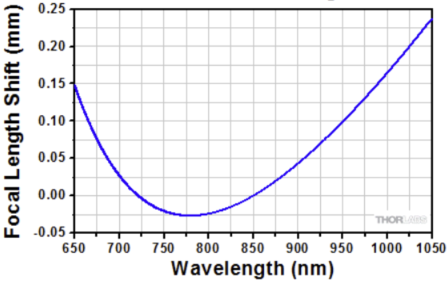 Czołowa obrazowa 290,0 mmŚrednica czynna22,86 mmJakość powierzchni 40-20Decentracja <3’Tolerancja średnicy +0,0/-0,1 mmTolerancja grubości±0,20 mm Powłoka przeciwodblaskowa Odbicie <0,5% w zakresie 650-1050 nm dla kąta padania 0o na zewnętrznych powierzchniach dubletuSoczewka dodatnia Materiał: SF5R1=62,40 mmR2=-77,40 mmTH=4,0 mmSoczewka ujemnaMateriał: N-SF6HTR3=-134,0 mmTH=2 mm OprawaWykonana z aluminium, powłoka w kolorze czarnymSoczewka zamocowana z wykorzystaniem pierścienia dociskowegoOznaczenie ogniskowej i kierunku pracy soczewkiGwint zewnętrzny od strony szkła flintowego, zgodny ze standardem SM1Gwarancja12 miesięcyParametrMinimalne oczekiwania zamawiającegoOferowany w postępowaniu sprzętParametrMinimalne oczekiwania zamawiającegoProducent:ParametrMinimalne oczekiwania zamawiającegoTyp:ParametrMinimalne oczekiwania zamawiającegoOferowane parametryŚrednica25,4 mmOgniskowa 30,0 mm ±1% dla 855,0 nmAchromatyzacja: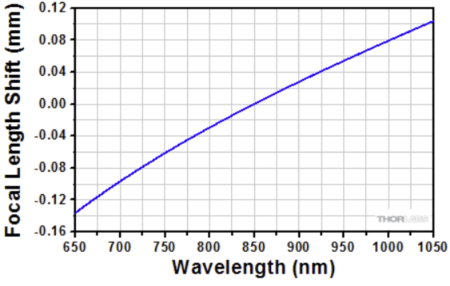 Czołowa obrazowa 23,0 mmŚrednica czynna22,86 mmJakość powierzchni 40-20Decentracja <3’Tolerancja średnicy +0,0/-0,1 mmTolerancja grubości±0,20 mm Powłoka przeciwodblaskowa Odbicie <0,5% w zakresie 650-1050 nm dla kąta padania 0o na zewnętrznych powierzchniach dubletuSoczewka dodatnia Materiał: N-BAF10R1=21,09 mmR2=-16,18 mmTH=12,0 mmSoczewka ujemnaMateriał: N-SF6HTR3=-79,08 mmTH=1,5 mm OprawaWykonana z aluminium, powłoka w kolorze czarnymSoczewka zamocowana z wykorzystaniem pierścienia dociskowegoOznaczenie ogniskowej i kierunku pracy soczewkiGwint zewnętrzny od strony szkła flintowego, zgodny ze standardem SM1Gwarancja12 miesięcyParametrMinimalne oczekiwania zamawiającegoOferowany w postępowaniu sprzętParametrMinimalne oczekiwania zamawiającegoProducent:ParametrMinimalne oczekiwania zamawiającegoTyp:ParametrMinimalne oczekiwania zamawiającegoOferowane parametry Długość boku sześcianu25,4 mm Materiał N-BK7 Proporcje natężeń wiązki po dzieleniu 50:50 Średnica czynna>80% powierzchni ściany kostki Płaskość powierzchni λ/10 przy 633 nm Jakość powierzchni 40-20 Płaskość frontu falowego λ/4 przy 633 nm Tolerancje wymiarów +0,0/-0,2 mm Odchylenie wiązki w transmisji0o ±5’ Odchylenie wiązki w odbiciu90o ±5’Powłoki na powierzchniach czynnych BBAR 700-1100nm, Ravg <0,5%, 0o AOI Jakość światłodzieleniaTabs= 47 ±10%, Rabs= 47 ±10%, Tabs+Rabs>90%, |Ts-Tpl<10% oraz |Rs-Rpl<10%, 700-1100nm, 0° AOIOprawaCzarne anodowane aluminium, gwint M4x0.7 w płaszczyźnie prostopadłej do matowej powierzchni kostki. Wymiary gabarytowe 38,1 x 38,1 x 38,1 mm3Na każdej ze ścian oprawy odpowiadającej powierzchni czynnej kostki minimum 4 otwory gwintowane 4-40 rozstawione na narożach kwadratu o boku 30,0 mm symetrycznie na boku kostki. Otwór z gwintem zgodnym z gwintem SM1 (Thorlabs), umieszczony na każdym boku oprawy odpowiadającym powierzchni czynnej kostki światłodzielącej. 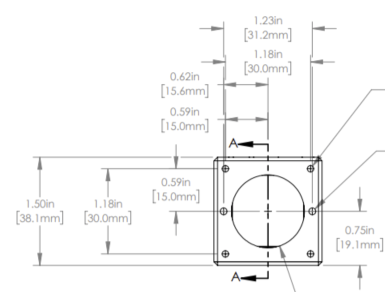 Gwarancja12 miesięcyParametrMinimalne oczekiwania zamawiającegoOferowany w postępowaniu sprzętParametrMinimalne oczekiwania zamawiającegoProducent:ParametrMinimalne oczekiwania zamawiającegoTyp:ParametrMinimalne oczekiwania zamawiającegoOferowane parametry Długość boku sześcianu25,4 mm Materiał N-BK7 Proporcje natężeń wiązki po dzieleniu 90:10 Średnica czynna> 20,3 x 20,3 mm Płaskość powierzchni λ/10 przy 633 nm Jakość powierzchni 40-20 Płaskość frontu falowego λ/4 przy 633 nm Tolerancje wymiarów +0,0/-0,2 mm Odchylenie wiązki w transmisji0o ±5’ Odchylenie wiązki w odbiciu90o ±5’Powłoki na powierzchniach czynnych BBAR 700-1100nm, Ravg <0,5%, 0o AOI Jakość światłodzieleniaTabs= 7 +10/-7%, Rabs= 87 ±10%, Tabs+Rabs>85%, |Ts-Tpl<10% oraz |Rs-Rpl<10%, 700-1100nm, 0° AOIGwarancja12 miesięcyParametrMinimalne oczekiwania zamawiającegoOferowany w postępowaniu sprzętParametrMinimalne oczekiwania zamawiającegoProducent:ParametrMinimalne oczekiwania zamawiającegoTyp:ParametrMinimalne oczekiwania zamawiającegoOferowane parametryPowiększenie40xTyp korekcjiNa nieskończoność, współpraca z soczewką tubusową o ogniskowej f’=165mmKorekcja aberracjiPlan-apochromatApertura numeryczna1.3Grubość szkiełka nakrywkowego0,17mmRodzaj immersjiOlejowa (zgodna z olejem Immersol 518F)Odległość robocza0,21 mmPole widzenia25 mmOdległość parfokalnaPoniżej 50mmGwint mocującyM27x0.75Maksymalna średnica 30 mmZastosowaniaKontrast Nomarskiego (DIC)Gwarancja12 miesięcyParametrMinimalne oczekiwania zamawiającegoOferowany w postępowaniu sprzętParametrMinimalne oczekiwania zamawiającegoProducent:ParametrMinimalne oczekiwania zamawiającegoTyp: ParametrMinimalne oczekiwania zamawiającegoOferowane parametryApertura Numeryczna (NA)0.95Powiększenie40xOgniskowa soczewki tubusowej200 mmOdległość robocza0.25–0.17 mm Grubość szkiełka nakrywkowego0.11–0.23 mmOdległość parfokalna60 mmKorekcja aberracji optycznychPlan ApochromatGłówne przeznaczenie obiektywuMikroskopia jasnego polaRodzaj immersjiObiektyw powietrznyRodzaj zintegrowanego pierścienia fazowegoBrakGwarancja24 miesiąceParametrMinimalne wymagania zamawiającegoOferowany w postępowaniu sprzętParametrMinimalne wymagania zamawiającegoProducent: ParametrMinimalne wymagania zamawiającegoTyp: ParametrMinimalne wymagania zamawiającegoOferowane parametryŚrednica6mmDługość1/4”Dodatkowe cechyObustronnie zakończony gwintem wewnętrznym M2,5 w komplecie z dwoma wkrętami na klucz imbus 1,3mmKompatybilność Kompatybilność z systemem klatkowym ThorlabsGwarancja12 miesięcyParametrMinimalne wymagania zamawiającegoOferowany w postępowaniu sprzętParametrMinimalne wymagania zamawiającegoProducent: ParametrMinimalne wymagania zamawiającegoTyp: ParametrMinimalne wymagania zamawiającegoOferowane parametryŚrednica6mmDługość½”Dodatkowe cechyObustronnie zakończony gwintem wewnętrznym M2,5 w komplecie z dwoma wkrętami na klucz imbus 1,3mmKompatybilność Kompatybilność z systemem klatkowym ThorlabsGwarancja12 miesięcyParametrMinimalne wymagania zamawiającegoOferowany w postępowaniu sprzętParametrMinimalne wymagania zamawiającegoProducent: ParametrMinimalne wymagania zamawiającegoTyp: ParametrMinimalne wymagania zamawiającegoOferowane parametryŚrednica6mmDługość1”Dodatkowe cechyObustronnie zakończony gwintem wewnętrznym M2,5 w komplecie z dwoma wkrętami na klucz imbus 1,3mmKompatybilność Kompatybilność z systemem klatkowym ThorlabsGwarancja12 miesięcyParametrMinimalne wymagania zamawiającegoOferowany w postępowaniu sprzętParametrMinimalne wymagania zamawiającegoProducent: ParametrMinimalne wymagania zamawiającegoTyp: ParametrMinimalne wymagania zamawiającegoOferowane parametryŚrednica6mmDługość3”Dodatkowe cechyObustronnie zakończony gwintem wewnętrznym M2,5 w komplecie z dwoma wkrętami na klucz imbus 1,3mmKompatybilność Kompatybilność z systemem klatkowym ThorlabsGwarancja12 miesięcyParametrMinimalne wymagania zamawiającegoOferowany w postępowaniu sprzętParametrMinimalne wymagania zamawiającegoProducent: ParametrMinimalne wymagania zamawiającegoTyp: ParametrMinimalne wymagania zamawiającegoOferowane parametryŚrednica6mmDługość6”Dodatkowe cechyObustronnie zakończony gwintem wewnętrznym M2,5 w komplecie z dwoma wkrętami na klucz imbus 1,3mmKompatybilność Kompatybilność z systemem klatkowym ThorlabsGwarancja12 miesięcyParametrMinimalne wymagania zamawiającegoOferowany w postępowaniu sprzętParametrMinimalne wymagania zamawiającegoProducent: ParametrMinimalne wymagania zamawiającegoTyp: ParametrMinimalne wymagania zamawiającegoOferowane parametryŚrednica6mmDługość10”Dodatkowe cechyObustronnie zakończony gwintem wewnętrznym M2,5 w komplecie z dwoma wkrętami na klucz imbus 1,3mmKompatybilność Kompatybilność z systemem klatkowym ThorlabsGwarancja12 miesięcyParametrMinimalne wymagania zamawiającegoOferowany w postępowaniu sprzętParametrMinimalne wymagania zamawiającegoProducent: ParametrMinimalne wymagania zamawiającegoTyp: ParametrMinimalne wymagania zamawiającegoOferowane parametryŚrednica6mmDługość12”Dodatkowe cechyObustronnie zakończony gwintem wewnętrznym M2,5 w komplecie z dwoma wkrętami na klucz imbus 1,3mmKompatybilność Kompatybilność z systemem klatkowym ThorlabsGwarancja12 miesięcyParametrMinimalne wymagania zamawiającegoOferowany w postępowaniu sprzętParametrMinimalne wymagania zamawiającegoProducent: ParametrMinimalne wymagania zamawiającegoTyp: ParametrMinimalne wymagania zamawiającegoOferowane parametry Gwint mocujący na elementy optyczneZgodny z THORLABS SM1 Kompatybilne trzpienie mocujące 4xФ6mm Położenie otworów przelotowych na trzpienie Wierzchołki kwadratu o boku 30 mm Zakres ruchu w kierunkach X oraz Y±1mm Przesuw XY Dwie śruby z gwintem drobnozwojnym zakończone nakrętką z radełkowaniem prostym Dodatkowe wymagania Możliwość blokowania położenia wkrętem prostopadłym do śruby z gwintem drobnozwojnym, blokowanie położenia na trzpieniach Ф6mm za pomocą 4 wkrętów dociskowych Rozdzielczość ruchu XY 0,25 mm / obrót Wymiary gabarytowe (nominalne) 63,8 mm x 63,8 mm x 18,5 mm Gwarancja 12 miesięcyParametrMinimalne wymagania zamawiającegoOferowany w postępowaniu sprzętParametrMinimalne wymagania zamawiającegoProducent: ParametrMinimalne wymagania zamawiającegoTyp: ParametrMinimalne wymagania zamawiającegoOferowane parametry Kompatybilne zwierciadła 1” eliptyczne (np. Thorlabs PFE10-P01)Mocowanie zwierciadła Docisk sprężyną płaską dokręcaną wkrętem na klucz imbus 1,3 mm Typ oprawyKątowa (90o), kinematyczna – obrót wokół dwóch osi elipsy zwierciadła za pomocą wkrętów drobnozwojnych zakończonych radełkowaniem prostym  Gniazda na trzpienie mocujące8 gniazd o średnicy 6mm zabezpieczanych wkrętem dociskowym prostopadle do osi otworu Rozstaw gniazd na trzpienie mocujące Kwadrat o boku 30mm na dwóch prostopadłych ścianachDodatkowe opcje montażu Gwint M4 x 0,7 umieszczony 17.8 mm od czoła uchwytu w obu kierunkachGwint M6x 1 umieszczony 17.8 mm od czoła uchwytu w obu kierunkach na przeciwległej ścianie uchwytu w stosunku do gwintu M4 Wymiary gabarytowe oprawy 48,3 mm x 48,3 mm x 48,3 mmKompatybilność Kompatybilność z systemem klatkowym ThorlabsGwarancja12 miesięcyParametrMinimalne wymagania zamawiającegoOferowany w postępowaniu sprzętParametrMinimalne wymagania zamawiającegoProducent: ParametrMinimalne wymagania zamawiającegoTyp: ParametrMinimalne wymagania zamawiającegoOferowane parametry Wymiary gabarytowe 40,6 mm x 40,6 mm x 8,9 mm Otwory na trzpienie 4 x Ф 6,0 mm na wierzchołkach kwadratu o boku 30 mm, umieszczonego symetrycznie Blokowanie trzpieni 4 x wkręt dociskowy 4-40, po 1 na otwór na trzpień, Mocowanie elementów optycznych Otwór przelotowy Ф30,6 mm z wkrętem dociskowym 8-32 (prostopadle do otworu) PowłokaPowłoka w kolorze czarnym (RAL 9005)  Gwarancja 12 miesięcyParametrMinimalne wymagania zamawiającegoOferowany w postępowaniu sprzętParametrMinimalne wymagania zamawiającegoProducent: ParametrMinimalne wymagania zamawiającegoTyp: ParametrMinimalne wymagania zamawiającegoOferowane parametry Długość 12,7 mm Gwint wewnętrzny Zgodny z SM1 (Thorlabs), długość 12,7 mm Średnica wewnętrzna tulei 24 mm Dodatkowe cechy 2x nakrętka do kontrowania połączenia  PowłokaPowłoka w kolorze czarnym (RAL 9005)  Gwarancja 12 miesięcyParametrMinimalne wymagania zamawiającegoOferowany w postępowaniu sprzętParametrMinimalne wymagania zamawiającegoProducent: ParametrMinimalne wymagania zamawiającegoTyp: ParametrMinimalne wymagania zamawiającegoOferowane parametry Wymiary gabarytowe (bez śruby mikrometrycznej) 112,0 mm x 76,2 mm x 20,3 mm Montaż stolika 2 otwory pod wkręty M6 umieszczone na osi śruby mikrometrycznej symetrycznie, w odstępie 25,4 mm Karetka16 x M6 x 1,0 (10 otworów na obwodzie prostokąta 50,8  mm x 76,2 mm usytuowane symetrycznie na karetce  oraz 6 otworów na obwodzie prostokąta 25,4 mm x 50,8 mm usytuowane symetrycznie na karetce) 2 otwory na kołki ustalające 1/8” na osi symetrii poprzecznej do osi śruby mikrometrycznej Łożyskowanie Liniowe łożyska kulkowe Blokowanie położenia tak Śruba mikrometryczna Średnica 18,3mm; Zakres ruchu 25 mm,  10 μm na działkę Gwarancja 12 miesięcyParametrMinimalne wymagania zamawiającegoOferowany w postępowaniu sprzętParametrMinimalne wymagania zamawiającegoProducent: ParametrMinimalne wymagania zamawiającegoTyp: ParametrMinimalne wymagania zamawiającegoOferowane parametry Gwint mocujący na elementy optyczneZgodny z THORLABS SM1 Kompatybilne trzpienie mocujące 4xФ6mm Położenie otworów przelotowych na trzpienie Wierzchołki kwadratu o boku 30 mm Zakres ruchu w kierunkach X oraz Y±1mm Przesuw XY Ręczny, ślizgowy Dodatkowe wymagania Możliwość blokowania położenia za pomocą dwóch wkrętów z gniazdem 2mm wzdłuż trzpieni mocujących, zmiana kierunku docisku (dodatkowe otwory pod wkręty), blokowanie położenia na trzpieniach Ф6mm za pomocą 4 wkrętów dociskowych Połączenie płyt 4 sprężyny naciągowe Wymiary gabarytowe (nominalne)40,6 mm x 40,6 mm x 14,7 mm Gwarancja 12 miesięcyParametrMinimalne wymagania zamawiającegoOferowany w postępowaniu sprzętParametrMinimalne wymagania zamawiającegoProducent: ParametrMinimalne wymagania zamawiającegoTyp: ParametrMinimalne wymagania zamawiającegoOferowane parametry Wymiary gabarytowe 40,6 mm x 40,6 mm x 8,9 mm Otwory na trzpienie 4 x Ф 6,0 mm na wierzchołkach kwadratu o boku 30 mm, umieszczonego symetrycznie Blokowanie trzpieni 8 x wkręt dociskowy M4 z gniazdem na klucz sześciokątny 2 mm, po 2 na otwór na trzpień, Mocowanie elementów optycznych Otwór gwintowany zgodny z gwintem SM1 (Thorlabs) Gwint montażowy Gwint montażowy M4x0,7 na głębokość 5,7 mm wykonany prostopadle do gwintu mocującego elementy optyczne na ścianie nie zawierającej wkrętów dociskowych do trzpieni Ф6,0 mm PowłokaPowłoka w kolorze czarnym (RAL 9005)  Gwarancja 12 miesięcyParametrMinimalne wymagania zamawiającegoOferowany w postępowaniu sprzętParametrMinimalne wymagania zamawiającegoProducent: ParametrMinimalne wymagania zamawiającegoTyp: ParametrMinimalne wymagania zamawiającegoOferowane parametry Wymiary gabarytoweФ30,5 x 29,2 mm Gwint wewnętrzny Zgodny z SM1 (Thorlabs), długość 25,4 mm Gwint zewnątrznyZgodny z SM1 (Thorlabs), długość 3,0 mm Średnica wewnętrzna tulei 24 mm Dodatkowe cechy 1x nakrętka do kontrowania połączenia  PowłokaPowłoka w kolorze czarnym (RAL 9005)  Gwarancja 12 miesięcyParametrMinimalne wymagania zamawiającegoOferowany w postępowaniu sprzętParametrMinimalne wymagania zamawiającegoProducent: ParametrMinimalne wymagania zamawiającegoTyp: ParametrMinimalne wymagania zamawiającegoOferowane parametry Wymiary gabarytoweФ30,5 x 16,5 mm Gwint wewnętrzny Zgodny z SM1 (Thorlabs), długość 12,7 mm Gwint zewnętrznyZgodny z SM1 (Thorlabs), długość 3,0 mm Średnica wewnętrzna tulei 24 mm Dodatkowe cechy 1x nakrętka do kontrowania połączenia  PowłokaPowłoka w kolorze czarnym (RAL 9005)  Gwarancja 12 miesięcyParametrMinimalne wymagania zamawiającegoOferowany w postępowaniu sprzętParametrMinimalne wymagania zamawiającegoProducent: ParametrMinimalne wymagania zamawiającegoTyp: ParametrMinimalne wymagania zamawiającegoOferowane parametry Wymiary gabarytowe Ф30,5 mm x 26,2 mm Gwint wewnętrzny Zgodny z SM1 (Thorlabs), długość 12,7 mm Gwint zewnętrzny Zgodny z SM1 (Thorlabs) na długości 12,7 mm Średnica wewnętrzna tulei 24,1 mm Dodatkowe cechy Nakrętka do kontrowania połączenia (gwint wewnętrzny), pierścień dociskowy z gwintem zewnętrznym PowłokaPowłoka w kolorze czarnym (RAL 9005)  Gwarancja 12 miesięcyParametrMinimalne wymagania zamawiającegoOferowany w postępowaniu sprzętParametrMinimalne wymagania zamawiającegoProducent: ParametrMinimalne wymagania zamawiającegoTyp: ParametrMinimalne wymagania zamawiającegoOferowane parametryWymiary gabarytowe35,7 x 58,4 x 58,4 mm3 Montaż w systemie klatkowym 4x Ф6,0mm o osiach równoległych do osi otworu montażowego dla elementów optycznych, rozstawione na wierzchołkach kwadratu o boku 30,0 mm Zakres ruchu kątowego ±5o za pomocą wkrętów z gwintem drobnozwojnym Zakres ruchu liniowego± 3mm za pomocą wkrętów z gwintem drobnozwojnymBudowa2 płytki połączone 2 sprężynami naciągowymi oraz 3 wkrętami drobnozwojnymi zakończonymi półkuląUchwyt na elementy optycznePłytka 7,1 x 54,9 x 54,9 mm3 z otworem przelotowym Ф23,8 mm, maksymalna średnica elementu optycznego Ф25,4 mm. 
Głębokość otworu 5,8 mm, docisk promieniowy wkrętem z gniazdem sześciokątnym 2 mm i zakończeniem nylonowym. 4 otwory na wierzchołkach kwadratu o boku 30,0 mm umożliwiający pochył w zakresie ±4o w przypadku umieszczenia trzpieni w otworach Blokowanie położenia kątowego 3x wkręt z gniazdem sześciokątnym 2 mm Montaż na trzpieniu3x otwór M4x0,7Gwarancja12 miesięcyParametrMinimalne wymagania zamawiającegoOferowany w postępowaniu sprzętParametrMinimalne wymagania zamawiającegoProducent: ParametrMinimalne wymagania zamawiającegoTyp: ParametrMinimalne wymagania zamawiającegoOferowane parametryWymiary gabarytowe89,9 x 36,3 x 22,9 mm3Mocowanie kolumnyZa pomocą wkręta dociskowego M5 dokręcanego wzdłuż osi kolumnyMocowanie do stołu optycznegoOtwór o długości co najmniej 32,4 mm z gniazdem pod wkręt M6, umożliwiający przesuw liniowy uchwytu w zakresie 31,8 mm oraz obrót wokół punktu montażu o 360o w dowolnym położeniu. Mocowanie do stołu wkrętem o osi równoległej do osi kolumnyPowłokaPowłoka w kolorze czarnym (RAL 9005)Gwarancja12 miesięcyParametrMinimalne wymagania zamawiającegoOferowany w postępowaniu sprzętParametrMinimalne wymagania zamawiającegoProducent: ParametrMinimalne wymagania zamawiającegoTyp: ParametrMinimalne wymagania zamawiającegoOferowane parametryWymiary gabarytoweФ30,5 x 9,5 mm Gwint zewnętrzny 1 C-MOUNT długości 3 mm Gwint zewnętrzny 2Zgodny z SM1 (Thorlabs), długość 3,0 mm Średnica wewnętrzna tulei 20,3 mm Dodatkowe cechy Nacięcie szerokości 1,2mm pod klucz typu Thorlabs SPW801 od strony gwintu SM1 PowłokaPowłoka w kolorze czarnym (RAL 9005)  Gwarancja 12 miesięcyParametrMinimalne wymagania zamawiającegoOferowany w postępowaniu sprzętParametrMinimalne wymagania zamawiającegoProducent: ParametrMinimalne wymagania zamawiającegoTyp: ParametrMinimalne wymagania zamawiającegoOferowane parametryWymiary gabarytowe77,5 x 77,5 x 71,1 mm3Wymiary platformy54,4 x 69,9 mm2Otwory montażowe 21 otworów M4Otwory przelotowe2 otwory Ф4,8 mmWkręty ustalające pozycję kątową platformy 2 x ¼”-80 z gniazdem na klucz sześciokątny 2mm i zdejmowalnym pokrętłem radełkowanym (typ A)Kąt obrotu platformy na 1 obrót wkrętu ustalającego5 mradMocowanie na trzpieniu6 otworów z gniazdem pod wkręt M4 Dokumentacja wymaganego rozkładu otworów na platformie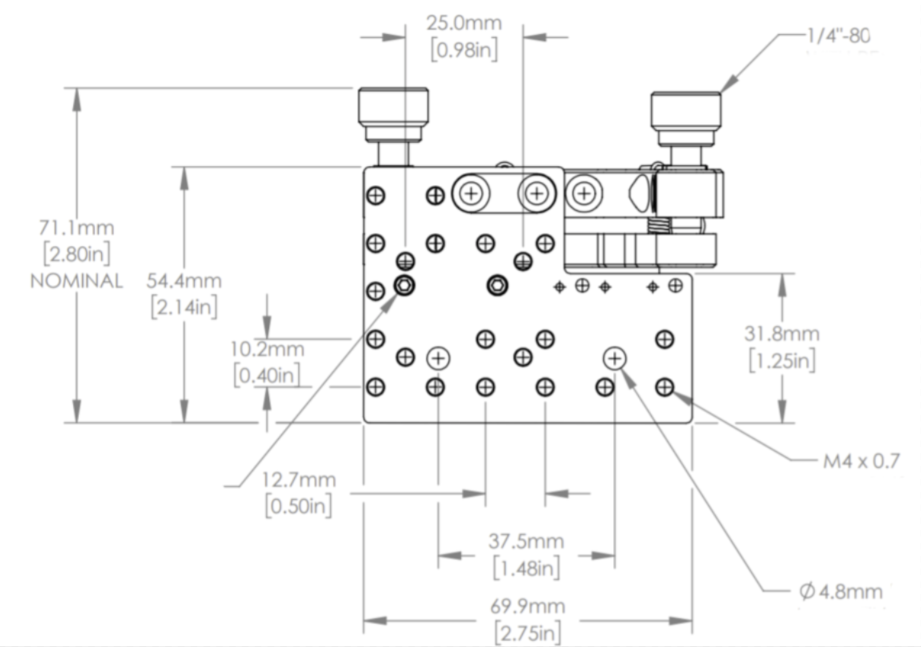  PowłokaPowłoka w kolorze czarnym (RAL 9005) Gwarancja12 miesięcyParametrMinimalne wymagania zamawiającegoOferowany w postępowaniu sprzętParametrMinimalne wymagania zamawiającegoProducent: ParametrMinimalne wymagania zamawiającegoTyp: ParametrMinimalne wymagania zamawiającegoOferowane parametryWymiary gabarytowe70,5 x 40,6 x 15,2 mm3Sposób montażu kolumnyW otworze, docisk w trzech punktach styku wprowadzany poprzez wkręt z gniazdem sześciokątnym na klucz 5mm w osi prostopadłej do osi kolumnyMontaż do stołu optycznegoWkrętem M6 poprzez otwór pozwalający na przemieszczenie uchwytu o 19mmDokumentacja uchwytu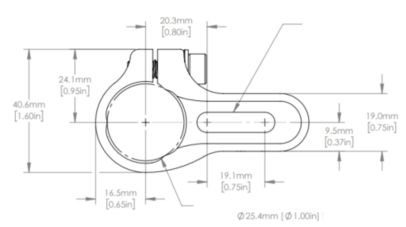 MateriałStal nierdzewna, bez powłokGwarancja12 miesięcy Gwarancja 12 miesięcyParametrMinimalne wymagania zamawiającegoOferowany w postępowaniu sprzętParametrMinimalne wymagania zamawiającegoProducent: ParametrMinimalne wymagania zamawiającegoTyp: ParametrMinimalne wymagania zamawiającegoOferowane parametry Wymiary gabarytowe Ф25,0 mm x 12,5 mm MateriałStal nierdzewna, bez powłoki Dodatkowe otwory Otwór przelotowy Ф6,0 mm w odległości 6,3 mm od czoła kolumny, prostopadle do osi kolumny Gwinty montażowe M4 x 0,7 przelowtowy otwór na czole kolumny wzdłuż osi symetrii elementu Gwarancja 12 miesięcyParametrMinimalne wymagania zamawiającegoOferowany w postępowaniu sprzętParametrMinimalne wymagania zamawiającegoProducent: ParametrMinimalne wymagania zamawiającegoTyp: ParametrMinimalne wymagania zamawiającegoOferowane parametry Wymiary gabarytowe Ф25,0 mm x 38,0 mm MateriałStal nierdzewna, bez powłoki Dodatkowe otwory Otwór przelotowy Ф6,0 mm w odległości 12,5 mm od czoła kolumny, prostopadle do osi kolumny Gwinty montażowe 2x M4 x 0,7 na czole kolumny wzdłuż osi symetrii elementu na głębokość 7,6 mm Gwarancja 12 miesięcyParametrMinimalne wymagania zamawiającegoOferowany w postępowaniu sprzętParametrMinimalne wymagania zamawiającegoProducent: ParametrMinimalne wymagania zamawiającegoTyp: ParametrMinimalne wymagania zamawiającegoOferowane parametry Wymiary gabarytowe Ф25,0 mm x 38,0 mm MateriałStal nierdzewna, bez powłoki Dodatkowe otwory Otwór przelotowy Ф6,0 mm w odległości 19,0 mm od czoła kolumny, prostopadle do osi kolumny Gwinty montażowe 2x M4 x 0,7 na czole kolumny wzdłuż osi symetrii elementu na głębokość 7,6 mm Gwarancja 12 miesięcyParametrMinimalne wymagania zamawiającegoOferowany w postępowaniu sprzętParametrMinimalne wymagania zamawiającegoProducent: ParametrMinimalne wymagania zamawiającegoTyp: ParametrMinimalne wymagania zamawiającegoOferowane parametryWymiary gabarytowe84,5 x 40,6 x 15,2 mm3Sposób montażu kolumnyW otworze, docisk w trzech punktach styku wprowadzany poprzez wkręt z gniazdem sześciokątnym na klucz 5mm w osi prostopadłej do osi kolumnyMontaż do stołu optycznegoWkrętem M6 poprzez otwór pozwalający na przemieszczenie uchwytu o 33 mmDokumentacja uchwytu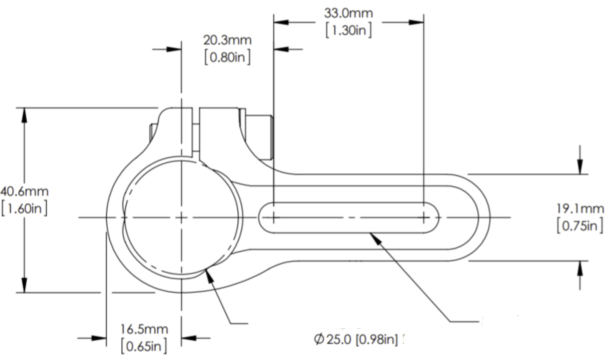 MateriałStal nierdzewna, bez powłokGwarancja12 miesięcyParametrMinimalne wymagania zamawiającegoOferowany w postępowaniu sprzętParametrMinimalne wymagania zamawiającegoProducent: ParametrMinimalne wymagania zamawiającegoTyp: ParametrMinimalne wymagania zamawiającegoOferowane parametry Gwint zewnętrzny 1Zgodny z Thorlabs SM1 Gwint zewnętrzny 2 FC/APC pod kątem 4,05o do gwintu zewnętrznego 1 Grubość9,1 mm Dodatkowe cechy2 otwory Ф1,1 mm, rozstaw 20,3 mm pod klucz typu Thorlabs SPW801Dokumentacja adaptera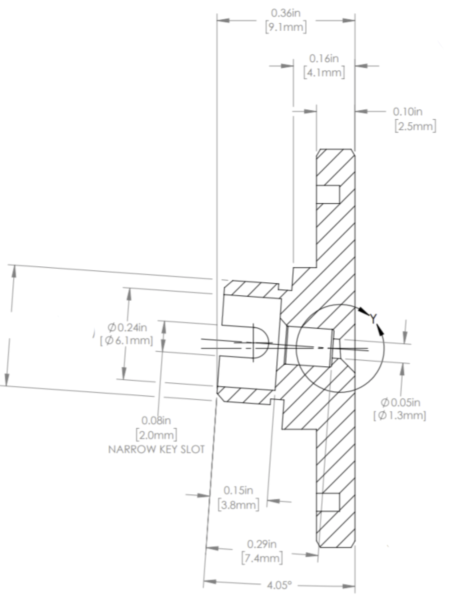  MateriałStal nierdzewna 303 Gwarancja 12 miesięcy